Introduction to RocksTASK 1: The passage of text below is a very good introduction to rocks. However some terrible teacher has mixed up all the sentences in each paragraph and the sentences are in the wrong order. Your task is to identify the topic sentence in each paragraph and write it down in your notebook. Then write out the rest of the sentences in the paragraph in the correct order. There are five paragraphs to complete. The first one is the easiest, and the last one is the hardest.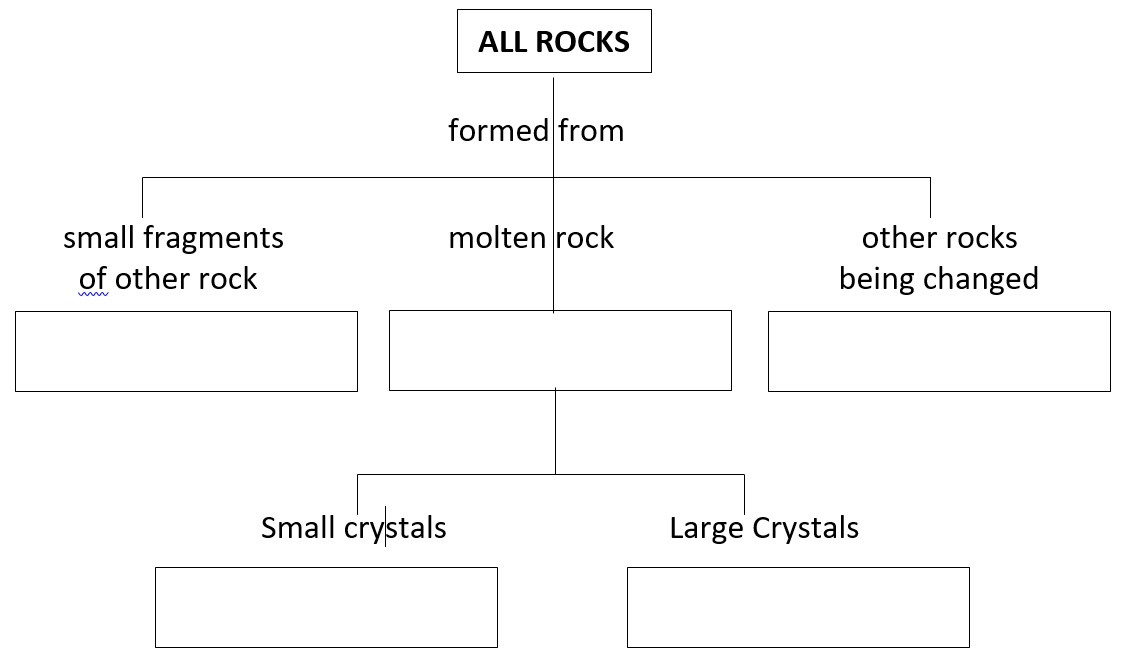 